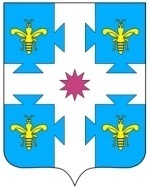 О признании утратившим силу постановления администрации Козловского района Чувашской Республики В соответствии с постановлением Правительства Российской Федерации от 16.09.2020 №1479, администрация Козловского района Чувашской Республики          п о с т а н о в л я е т:1. Признать утратившим силу постановление администрации Козловского района Чувашской Республики от 15.08.2022 №436 «О разработке и утверждении паспорта населенного пункта, паспортов территорий».2. Настоящее постановление вступает в силу после его официального опубликования в периодическом печатном издании «Козловский вестник» и подлежит опубликованию на официальном сайте администрации Козловского района Чувашской Республики в информационно-телекоммуникационной сети «Интернет».Глава администрации Козловского района                                                                                      А.Н. ЛюдковЧĂваш РеспубликинКуславкка районАдминистрацийĒЙЫШĂНУЧувашская республикаАДМИНИСТРАЦИЯКозловского районаПОСТАНОВЛЕНИЕ28.10.2022 Ç 573 №28.10.2022  № 57328.10.2022  № 573Куславкка хулиг. Козловкаг. Козловка